Collective Impact Summit Mini Grant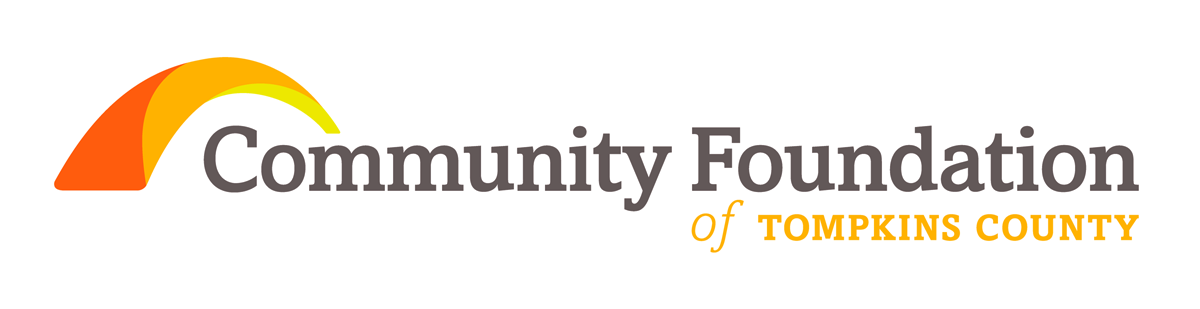 Application - 2014*Please review the Grant Guidelines found on our website before completing this application.Section 1.  Applicant Information(Please limit this section to 1 page)Organization Name:  Agency Mission:  Mailing Address:  Executive Director:  Phone #:  E-mail address:  Individual Recommended to attend conference:Title or relationship to organization:Phone:E-mail:Amount Requested (up to $3,000):  Please provide a description of the Collective Impact Initiative that is being addressed with this application and why this person is being recommended to attend the summit.  Please describe how this person will use the information from the summit to further the initiative and to present information back to our community upon return.Section 2.  SignaturesThese signatures are required for acceptance of the application.  They can be submitted electronically, faxed or delivered by the due date.__________________________		      ___						 Signature of Executive Director 			Printed name of E.D.	        		Date_________________________		     ___							 Signature of Board Officer 				Printed name Board Officer	       	Date_________________________		     ___							 Signature of Person Recommended for Summit	Printed name			       	Date